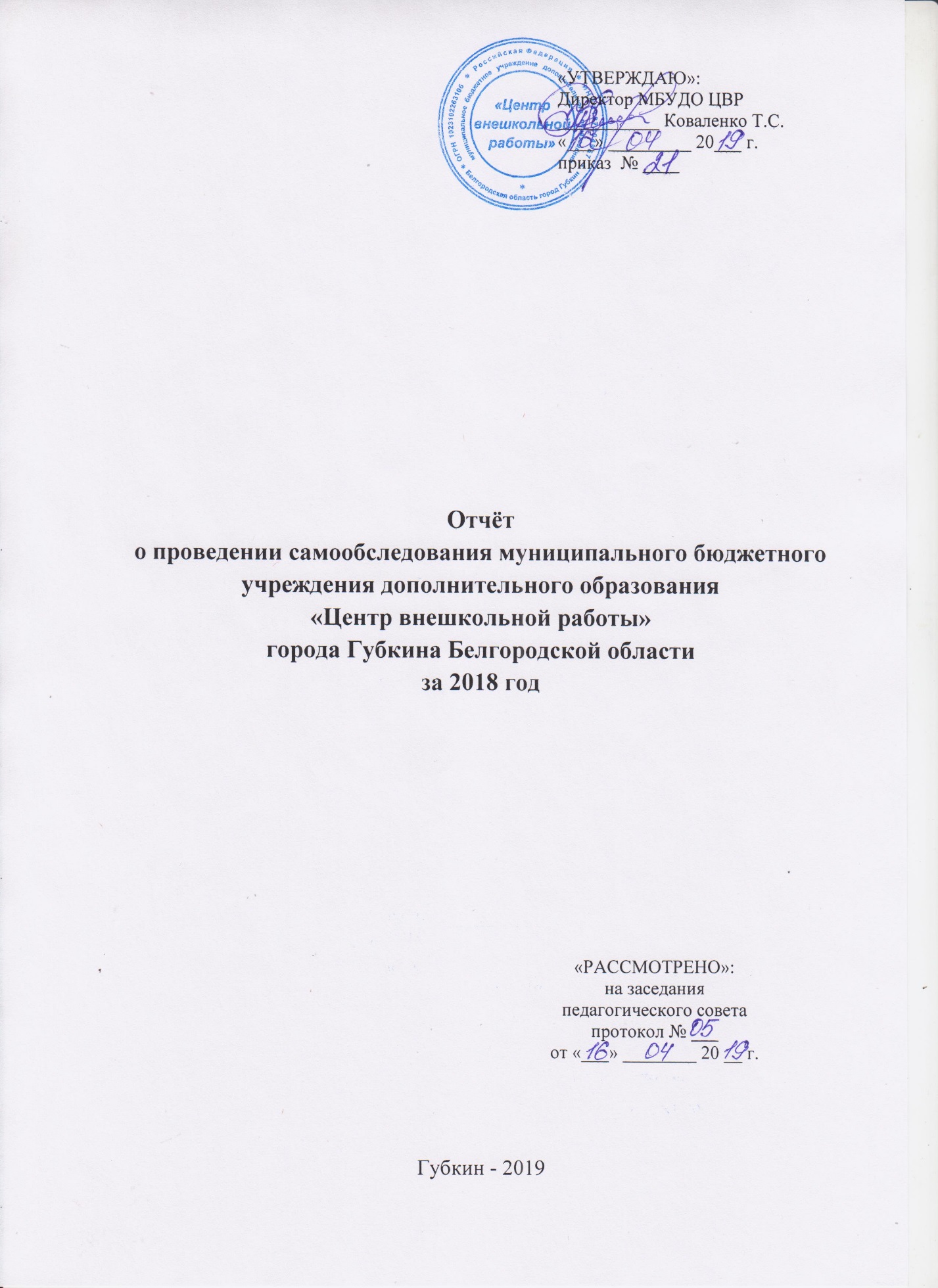 СодержаниеРаздел 1. Оценка организации образовательной деятельностиРаздел 2. Оценка системы управления учреждениемРаздел 3. Оценка организации учебного процессаРаздел 4. Оценка содержания и качества подготовки учащихсяРаздел. 5. Оценка качества кадрового обеспеченияРаздел 6. Оценка качества учебно-методического обеспеченияРаздел 7. Оценка качества библиотечно-информационного обеспеченияРаздел 8. Оценка качества материально-технической базыРаздел 9. Оценка функционирования внутренней системы оценки качества образованияРаздел 10. Выводы, проблемы, пути решенияРаздел 11. Показателей деятельности учрежденияРаздел 1. Оценка организации образовательной деятельностиЦентр внешкольного воспитания возник в 1992 году в результате реорганизации внешкольных учреждений на основании приказа заведующей роно Т.А.Дорониной «О реорганизации внешкольных учреждений" (от 31 августа 1992 года).В сентябре 2005 года на основании постановления главы местного самоуправления г. Губкина и Губкинского района А.Кретова Центр внешкольного воспитания был переименован в муниципальное образовательное учреждение дополнительного образования детей "Центр внешкольной работы" Губкинского района Белгородской области.Постановлением Главы Губкинского городского округа от 20.09.2011 г. №1706-па было создано муниципальное бюджетное образовательное учреждение дополнительного образования детей "Центр внешкольной работы" города Губкина Белгородской области путём изменения типа существующего муниципального образовательного учреждения дополнительного образования детей "Центр внешкольной работы" Губкинского района Белгородской области, сохранив основные цели, задачи и направления деятельности учреждения.28 июля 2014 года Постановлением главы администрации Губкинского городского округа № 1627-па учреждение переименовано в муниципальное бюджетное учреждение дополнительного образования «Центр внешкольной работы» города Губкина Белгородской области (далее Центр).Организационно-правовое обеспечение образовательной деятельностиОсновной целью деятельности Центра является образовательная деятельность по реализации дополнительных общеобразовательных (общеразвивающих) программ. Центр в своей деятельности руководствуется следующими нормативными документами:Федеральный закон от 29.12.2012 N 273-ФЗ "Об образовании в Российской Федерации". Приказ Министерства просвещения РФ от 09.11.2018 г. №196 «Об утверждении порядка организации и осуществления образовательной деятельности по дополнительным общеобразовательным программам». Постановление Главного государственного санитарного врача РФ от 04.07.2014 г. № 41 «Об утверждении СанПиН 2.4.4.3172-14 «Санитарно-эпидемиологические требования к устройству, содержанию и организации режима работы образовательных организаций дополнительного образования детей».Письмо Министерства образования и науки РФ от 11.12.2006 г. № 06-1844 «О примерных требованиях к программам дополнительного образования детей». Письмо Министерства образования и науки РФ от 18.11.2015 г. №09-3242 «Методические рекомендации по проектированию дополнительных общеразвивающих программ (включая разноуровневые программы)». Стратегия развития дошкольного, общего и дополнительного образования Белгородской области на 2013-2020 годы.Устав муниципального бюджетного учреждения дополнительного образования «Центр внешкольной работы» города Губкина Белгородской области.Образовательная программа муниципального бюджетного учреждения дополнительного образования «Центр внешкольной работы» города Губкина Белгородской области на 2015-2020 годы.У Центра сложилась достаточно обширная система взаимодействия с учреждениями и организациями Губкинского городского округа:общеобразовательные учреждения Губкинского городского округа;учреждения дополнительного образования Губкинского городского округа;МБУК «ЦКР «Троицкий ДК», МБУК «Сергиевский ДК»;МБУК «ЦКР с. Бобровы Дворы»;МБУК «ДК «Никаноровский»;ОЗК «Лесная сказка»;СОК «Орлёнок»; СК «Горняк»;Губкинский филиал Белгородского государственного института искусств и культуры др. За отчётный период, наряду с учебными занятиями, проведено 50 районных и 9 областных массовых мероприятий. В соответствии с календарным учебным графиком МБУДО ЦВР:Продолжительность учебного года.Начало учебного года – 01 сентября.Начало учебных занятий для групп второго и последующих годов обучения – 01 сентября.Начало занятий для групп первого года обучения – по итогам комплектования.Конец учебного года – согласно общеобразовательным (общеразвивающим) программам.Продолжительность учебного года – образовательная деятельность осуществляется в течение всего календарного года.Комплектование групп 1-ого года обучения проводилось с 01 по 14 сентября 2018 г.3. Регламент образовательного процесса.Продолжительность учебной недели – 4-6 часов согласно общеобразовательным (общеразвивающим) программам.Для первого и последующих годов обучения - согласно общеобразовательным (общеразвивающим) программам.4. Продолжительность занятий.Занятия проводятся по расписанию, утвержденному директором МБУДО «Центр внешкольной работы».Продолжительность учебных занятий и их количество в неделю: в учебные дни – 1-3 часа; в выходные и каникулярные – 4 часа. После 45 мин. теоретических занятий делается перерыв длительностью не менее 10 минут для отдыха детей и проветривания помещений.Продолжительность индивидуальных занятий с учащимися – 45 мин 1 раз в неделю.Количество учебных групп по направленностям и годам обучения следующее:Сравнительные данные о количестве объединений МБУДО «Центр внешкольной работы»Увеличение численности связано с появлением с 01.10.2019 г. Центра интеллектуального развития детей и юношества.Сохранность контингента учащихся, согласно данным мониторинга, составляет 100%.Возрастной состав учащихся Приём учащихся в МБУДО ЦВР производится в соответствии с Уставом на основе свободного выбора образовательных программ, исходя из интереса и способностей каждого ребёнка.Раздел 2. Оценка системы управленияСистема управления в Центре регламентируется действующим законодательством Российской Федерации и Уставом учреждения и строится на принципах единоначалия и самоуправления. Управление Центром осуществляется на основе сочетания принципов единоначалия и коллегиальности. Единоличным исполнительным органом Учреждения является      прошедший соответствующую аттестацию директор Учреждения, который назначается на должность и освобождается от должности Учредителем.В целях закрепления принципа демократического, государственно-общественного характера управления, а также в целях учета мнения учащихся, родителей (законных представителей) несовершеннолетних учащихся в Учреждении сформированы следующие коллегиальные органы управления Учреждением: Общее собрание работников Учреждения, Педагогический совет,  Совет родителей.Общее собрание работников является постоянно действующим органом и включает в себя всех работников Учреждения на дату проведения общего собрания, работающих на условиях полного рабочего дня по основному месту работы в данном Учреждении. Общее собрание работников является высшим органом управления Учреждения.Педагогический совет действует в целях развития и совершенствования учебно-воспитательной деятельности, повышения профессионального мастерства и творческого роста педагогов в Учреждении. Педагогический совет - коллегиальный постоянно действующий орган, объединяющий всех педагогических работников Учреждения, включая совместителей.Совет родителей создан в целях содействия руководству Учреждения и совершенствования условий для осуществления образовательного процесса в количественном составе по два представителя от каждого направления образовательной деятельности.Центр функционирует на основе нормативно-организационных документов: Устава, локальных нормативных актов, регламентирующих отдельные стороны деятельности, календарного учебного графика, учебного плана, штатного расписания. Ведётся системная работа по локальным нормативным актам, регламентирующим уставную деятельность, деятельность педагогического коллектива, образовательно-воспитательный процесс. Администрация Центра определилась в необходимом количестве локальных актов, исходя из особенностей учреждения, сложившейся практики работы, установившихся традиций.Основной задачей управленческой деятельности является контроль со стороны администрации. Контроль осуществляется на основании плана работы Центра, Положения о внутриучрежденческом контроле и руководстве.В основу внутриучрежденческого контроля заложен педагогический анализ результатов труда педагогов и состояния учебно-воспитательного процесса. Анализ показывает, что в Центре эффективно функционирует система внутриучрежденческого контроля, дающая объективную информацию о реальном положении образовательной и воспитательной деятельности в учреждении. Внутриучрежденческий контроль строится в соответствии с целями и задачами Центра и включает в себя контроль за состоянием образовательного и воспитательного процессов, документации, соблюдением техники безопасности.Результаты внутриучрежденческого контроля рассматриваются на заседаниях коллегиальных органов. Администрацией Центра используются различные формы контроля: тематический, персональный, фронтальный. Анализ имеющихся материалов позволяет целенаправленно проводить коррекционную работу. В управлении Центром применяются ИКТ, весь руководящий состав укомплектован персональными компьютерами. Имеется выход в Интернет, функционирует электронная почта.Таким образом, в процессе оценки управления установлено, что Центр управляется в режиме функционирования с элементами режима развития. Имеющаяся структура Центра соответствует установленным законодательством РФ компетенциям Центра, а также уставным целям, задачам и функциям учреждения. Решения, принимаемые всеми органами управления конкретны, направлены на совершенствование учебно-воспитательного процесса, повышения качества образования, формирование личности учащихся, создание здоровых безопасных условий для обучения и воспитания детей. В Центре осуществляется постоянный контроль выполнения решений органов управления. Центр работает в системе информационной открытости и доступности.Раздел 3. Оценка организации учебного процессаВ своей деятельности муниципальное бюджетное учреждение дополнительного образования «Центр внешкольной работы» руководствуется Федеральным законом от 29.12.2012 N 273-ФЗ "Об образовании в Российской Федерации", Санитарно-эпидемиологическими требованиями к устройству, содержанию и организации режима работы образовательных организаций дополнительного образования детей (СанПиН 2.4.4.3172-14), Уставом учреждения. Образовательная программа содержит комплекс основных характеристик образования (объём, содержание, планируемые результаты), организационно-педагогических условий. Учебный план Центра направлен на создание условий и эффективного механизма для поэтапного перехода к новому уровню образовательного процесса, ориентированного на успех через реализацию образовательных программ объединений.Учебный план утверждает разделение содержания образовательного процесса на:- учебные программы по направленностям деятельности (художественную, физкультурно-спортивную, туристско-краеведческую, социально-педагогическую);- годы обучения (в соответствии с образовательной программой конкретного объединения).Учебный план отражает специфику учреждения, интересы детей, их родителей (законных представителей) в развитии творческой деятельности и направленность интересов педагогических работников, разрабатывающих дополнительные общеобразовательные (общеразвивающие) программы.В учебном плане представлены 4 направленности деятельности, по которым работает учреждение: художественная, физкультурно-спортивная, туристско-краеведческая, социально-педагогическая.Календарный учебный график разработан на учебный год. В нём определён регламент образовательного процесса, продолжительность занятий.Учебный план и календарный учебный график легли в основу расписания занятий. В процессе анализа расписания занятий установлено, что оно составлено в соответствии с Санитарно-эпидемиологическими требованиями к устройству, содержанию и организации режима работы образовательных организаций дополнительного образования детей (СанПиН 2.4.4.3172-14), Уставом учреждения. Расписание учитывает пожелания родителей (законных представителей), возрастные особенности учащихся и установленные санитарно-гигиенические нормы.Центр реализует дополнительные общеобразовательные (общеразвивающие) программы в течение всего календарного года, включая каникулярное время.В каникулярное время, помимо учебных занятий, проводятся массовые мероприятия, экскурсии и другие формы работы, направленные на организацию содержательного досуга учащихся.Педагоги Центра при организации образовательного процесса используют различные формы и виды учебных занятий, технологии.Формы занятий: индивидуальные, фронтальные, групповые, коллективные, парные.Виды занятий: занятие-экскурсия, занятие-путешествие, занятие соревнование, занятие-конкурс, итоговое занятие, интегрированное и др.Технологии, используемые педагогами в образовательном процессе:- игровая технология;- технология индивидуального обучения;- технология проектного обучения;- проблемное обучение и др.В образовательном процессе участвуют следующие группы детей:Уделяется внимание в Центре и работе с родителями (законными представителями). Здесь семья выступает в роли субъекта воспитательного процесса, влияя на формирование личности ребёнка, его образовательных потребностей. Родители выступают в роли социального заказчика образовательных услуг, определяющего цель деятельности учреждения и педагогов.Работа с родителями (законными представителями) строится на взаимодействии: проведение родительских собраний, открытых занятий, соревнований, индивидуальных консультаций, досуговых мероприятий.Раздел 4. Оценка содержания и качества подготовки учащихсяОбразовательная деятельность МБУДО ЦВР строится в соответствии с направлениями деятельности:- художественной,- физкультурно-спортивной,- туристско-краеведческой,- социально-педагогической.Художественное направлениеЦель: расширение художественного кругозора, формирование эстетических вкусов и идеалов, способов и средств художественного самовыражения.Задачи:развивать у учащихся эстетический вкус, трудолюбие, пространственное воображение;осуществлять взаимосвязь культурных и эстетических традиций поколений;формировать у учащихся практические навыки самостоятельного творчества, трудовой активности и художественного вкуса.Физкультурно-спортивное направлениеЦель: массовое развитие физической культуры и спорта, привлечения учащихся Центра к систематическим занятиям физической культурой и спортом, пропаганды здорового образа жизни.Задачи:формировать мотивированное отношение к сохранению и укреплению здоровья;формировать у учащихся, педагогов, родителей ценностное отношение к здоровью, здоровому образу жизни;развивать двигательную активность учащихся;осуществлять методическую работы в области здоровьесбережения, использовать передовые методики формирования здорового образа жизни с учётом индивидуальных склонностей, способностей, физических и психических особенностей всех участников образовательного процесса.Туристско-краеведческое направлениеЦель: развитие двигательной, функциональной и познавательной активности учащихся, укрепление их здоровья, психическое и физическое оздоровление организма в процессе туристско-краеведческой деятельности.Задачи:укреплять здоровье на занятиях в условиях природной среды;развивать двигательную активность, формировать координационные функций;развивать познавательную, исполнительскую и творческую активность учащихся в процессе освоения местного краеведческого материала;вовлекать учащихся в поисково-исследовательскую деятельность.Социально-педагогическое направлениеЦель: развитие гражданственности, патриотизма как важнейших социальных ценностей.   Задачи: создать условия для приобретения детьми опыта социально-значимых отношений;формировать у детей и подростков активную гражданскую позицию;оказывать помощь участникам объединений в самопознании и самореализации.Образовательный процесс в Центре ведётся на основе модифицированных и авторских общеобразовательных (общеразвивающих) программ:Подробная информация отражена в таблице:           Дополнительные общеобразовательные (общеразвивающие) индивидуальные программыВыполнение образовательной программыМБУДО «Центр внешкольной работы»Анализ показывает, что все программы реализуются полностью. Исключение составляет дополнительная общеобразовательная (общеразвивающая) программа «Спортивная гимнастика» Лубышева В.Д. Данная программа не реализована во второй группе «Спортивная гимнастика» (педагог дополнительного образования Шульгин С.С.) в связи с отчислением учащихся объединения на основании заявлений родителей (законных представителей). Результативность учащихся за отчётный периодСравнительные данные результативности реализации образовательных программОрганизация и результаты воспитательной работы учреждения.Целевые установка воспитательного процесса:создать в Центре необходимые психолого-педагогические условия с тем, чтобы каждый учащийся через разнообразные виды деятельности смог освоить все богатства человеческих отношений, быть носителем и хранителем национальной культуры и традиций, осознать принадлежность к своей «малой родине»;организовать образовательно-воспитательную деятельность Центра, способную стимулировать самопознание, саморазвитие, самоорганизацию личности, обеспечивающую в дальнейшем полноценное включение в социум человека, умеющего преобразовывать себя и окружающую среду.Воспитательная работа Центра ведётся по следующим направлениям:«Личность и общество»;«Досуг, общение, праздник»;«Здоровье»;«Каникулы»;«Истоки».Воспитательная деятельность педагогических работников в объединениях находит отражение в планах работы педагогов, где прослеживается взаимосвязь учебной и воспитательной работы в соответствии с направлениями деятельности, работа с учащимися в каникулярное время, работа с родителями. При проведении мероприятий педагоги используют многообразные формы: беседы, диспуты, конкурсы, вечера, игры, заочные путешествия, экскурсии, походы, соревнования. Одним из направлений воспитательной работы является организация содержательного досуга. В период каникул педагоги активизируют воспитательную работу, проводят полноценный организованный отдых с учащимися, используя для этого походы, экскурсии, посещение музеев, выставок.Анализ проведенных мероприятий показал, что педагоги придают этой работе большое значение, а выбранные ими творческие формы и личностно-ориентированные методы способствуют эффективности воспитательного процесса. Раздел 5. Оценка качества кадрового обеспеченияМБУДО «Центр внешкольной работы» обладает достаточным кадровым потенциалом для реализации целей и задач, которые он перед собой ставит.Общее количество работников учреждения: 45 чел.Руководящие работники: 3 чел. (1 директор, 2 заместителя директора).Педагогические работники – 41 чел. (37 педагога дополнительного образования, 3 методиста, 1 педагог-организатор).Обслуживающий персонал: 1 чел. (секретарь).Характеристика педагогического состава .	Большой процент совместителей среди педагогов дополнительного образования (78%) затрудняет функционирование учреждения на более высоком уровне. Они не заинтересованы в полной мере в развитии данного учреждения, поскольку являются временными работниками.  Следует отметить, что этот показатель возрос на 5 % в сравнении с 2017 годом.Администрацией Центра внешкольной работы предпринимаются попытки привлечь и сохранить контингент педагогов, необходимый для нормального функционирования учреждения. В частности, в виде поощрения для основных педагогов и совместителей предусмотрены денежные надбавки в виде стимулирующей части к заработной плате. Сравнительные показатели педагогических работников МБУДО «Центр внешкольной работы»Результативность участия работников в конкурсах профессионального мастерстваРаздел 6. Оценка качества учебно-методического обеспеченияЦель методической работы:	оказание действительной помощи педагогам дополнительного образования в улучшении организации обучения и воспитания учащихся, обобщение и внедрение актуального педагогического опыта, повышение творческого уровня и профессиональной компетенции педагогов и руководства Центра.Основные ожидаемые результаты методической работы Центра:- рост заинтересованности педагогического коллектива в повышении профессиональной компетентности, усиление мотивации к качественной профессиональной деятельности;- дальнейший рост профессионализма педагогического коллектива в целом и каждого педагога в частности, поддерживающий конкурентоспособность образовательного учреждения;Проверка эффективности управленческих решений, обеспечивающих рост профессионализма педагогических кадров.Методическая тема, над которой работает учреждение: «Формирование профессиональной компетентности педагогов дополнительного образования как условие эффективной реализации учебно-воспитательного процесса».Высшим органом коллегиального руководства методической работой является педагогический совет. В состав педагогического совета входят все педагоги Центра.В компетенции педагогического совета Центра:разработка и принятие образовательных программ, учебных планов, учебных программ дисциплин, годовых календарных учебных графиков Учреждения;обсуждение работы по повышению квалификации педагогических работников, развитию их творческих инициатив по использованию и совершенствованию методик образовательного процесса и образовательных технологий, в том числе дистанционных образовательных технологий;разработка и принятие программы развития Учреждения и направление ее на согласование Общему собранию работников Учреждения;согласование форм обучения по дополнительным образовательным программам;разработка и принятие годового плана работы Учреждения;принятие решения о награждении учащихся;обсуждение передового педагогического опыта, результатов его внедрения в образовательный процесс;обсуждение и принятие решения о представлении к почетному званию «Заслуженный учитель Российской Федерации», почетному званию «Почетный работник общего образования Российской Федерации».		Методический совет является коллективным профессиональным экспертно-консультативным органом, объединяющим на добровольной основе педагогических работников в целях осуществления руководства методической деятельностью учреждения.Цели деятельности методического совета:реализация Программы развития образовательного учреждения;обеспечение оперативного руководства методической службой Центра;повышение уровня квалификации педагогического руководства и педагогических кадров.Список публикаций работников МБУДО «Центр внешкольной работы» за отчётный периодОбучающие семинары-практикумы, организованные МБУДО «Центр внешкольной работы»Участие в семинарах, научно-практических конференциях Раздел 7. Оценка качества библиотечно-информационного обеспеченияВ Центре для реализации дополнительных общеобразовательных (общеразвивающих) программ имеется учебно-методическая литература.В МБУДО ЦВР нет самостоятельной библиотеки, но есть библиотечный фонд, насчитывающий около 200 книг и методических пособий. Библиотечный фонд постоянно пополняется новыми изданиями, современными научно-практическими и научно-методическими журналами для использования в работе администрацией и педагогическими работниками.Подписка печатных изданий:Журнал «Дополнительное образование и воспитание».Журнал «Вестник образования России».Газета «Последний звонок».Газета «Сельские просторы».Газета «Белгородские известия».Газета «Эфир Губкина».	Помимо библиотечного фонда педагоги Центра располагают обширными личными библиотеками по своим направлениям деятельности. В целом имеющийся библиотечный фонд обеспечивает на должном уровне ведение учебного процесса.	Большое внимание в Центре уделяется решению проблем, связанных с информатизацией образования и вопросами внедрения новых информационных технологий в обучение и управление учебным процессом.	Состояние информационного обеспечения Центра можно оценить как «удовлетворительное», отвечающее потребностям текущего времени. В Центре обеспечивается мультимедийное сопровождение массовых мероприятий.	В учреждении функционирует официальный сайт в системе «Интернет». Сайт содержит всю необходимую информацию в соответствии с действующим законодательством РФ. Сайт обеспечивает открытость и доступность информации о деятельности МБУДО ЦВР для заинтересованных лиц.  Сайт работает в постоянно обновляющемся режиме. Кроме того, сайт учреждения используется для проведения дистанционных конкурсов.Открытость и доступность информации о деятельности Центра обеспечивается, помимо Интернета, всеми доступными средствами: информационные стенды и уголки в здании Центра, публикации в СМИ, участие в выставках и др.Раздел 8. Оценка качества материально-технической базыМуниципальное бюджетное учреждение дополнительного образования «Центр внешкольной работы» занимает встроенное помещение 1 этажа здания МБУДО «Станция юных туристов» (г. Губкин, ул. Артёма, д.22) общей площадью 153,14 кв.м. по договору безвозмездного пользования.Образовательная деятельность МБУДО ЦВР ведётся на базах общеобразовательных учреждений района по договорам безвозмездного пользования:1. МБОУ «Аверинская средняя общеобразовательная школа» по адресу: Белгородская обл., Губкинский район, с. Аверино, ул. Центральная, д.27. 2. МБОУ «Архангельская средняя общеобразовательная школа» по адресу: Белгородская обл., Губкинский район, с. Архангельское, ул. Школьная, д.2, 3. МБОУ «Боброводворская средняя общеобразовательная школа» по адресу: Белгородская обл., Губкинский район, с. Бобровы Дворы, ул. Школьная, д.7,4. МБОУ «Вислодубравская средняя общеобразовательная школа» по адресу: Белгородская обл., Губкинский район, с. Вислая Дубрава, ул. Рождественская, д.58, 5. МБОУ «Ивановская основная общеобразовательная школа». Белгородская обл., Губкинский район, с. Ивановка, ул. Центральная, д.5,6. МБОУ «Истобнянская средняя общеобразовательная школа» по адресу: Белгородская обл., Губкинский район, с. Истобное, ул. Центральная, д.15, 7. МБОУ «Коньшинская средняя общеобразовательная школа». по адресу: Белгородская обл., Губкинский район, с. Коньшино, ул. Новая, д.2, 8. МБОУ «Никаноровская средняя общеобразовательная школа» по адресу: Белгородская обл., Губкинский район, с. Никаноровка, ул. Молодежная, д.8, 9. МБОУ «Сапрыкинская основная общеобразовательная школа» по адресу: Белгородская обл., Губкинский район, с. Сапрыкино, ул. Центральная, д.50,           10. МБОУ «Скороднянская средняя общеобразовательная школа» по адресу: Белгородская обл., Губкинский район, с. Скородное, ул.1 Мая, д. 109, 11. МБОУ «Сергиевская средняя общеобразовательная школа» по адресу: Белгородская обл., Губкинский район, с. Сергиевка, ул. Белгородская, д.129, 12. МБОУ «Троицкая средняя общеобразовательная школа» по адресу: Белгородская обл., Губкинский район, п. Троицкий, ул. Парковая, д.14, 13. МБОУ «Толстянская средняя общеобразовательная школа» по адресу: Белгородская обл., Губкинский район, с. Толстое, ул. Луговая, д.3, 14. МБОУ «Уколовская основная общеобразовательная школа» по адресу: Белгородская область, Губкинский район, с. Уколово, ул. Центральная, д.5, 15. МБОУ «Чуевская средняя общеобразовательная школа» по адресу: Белгородская область, Губкинский район, с. Чуево, ул. Центральная, д.47, 	Согласно договорам безвозмездного пользования и актам приёмки-передачи для осуществления образовательной деятельности используются учебные помещения общеобразовательных учреждений, оснащённые мебелью и инвентарём.	На балансе учреждения числится:- компьютер – 5 шт.- проектор – 1 шт.- МФУ – 1 шт.- печь для обжига керамики «Хобби ОП4-051-014» - 1 шт.- доска магнитно-маркерная – 1 шт.- музыкальная стереосистема – 1 шт.- пианино «Ласточка» - 1 шт.	Для ведения образовательной деятельности используются компьютеры общеобразовательных школ, согласно договору безвозмездного пользования.	В Центре слабая материально-техническая база, которая не позволяет расширять спектр образовательных программ.Раздел 9. Оценка функционирования внутренней системы оценки качества образования	Внутриучрежденческая система оценки качества образования включает в себя промежуточную аттестацию учащихся и промежуточную аттестацию по результатам освоения образовательной программы, систему внутриучрежденческого контроля за образовательной деятельностью, организацию и проведение конкурсных мероприятий внутри учреждения, традиционных выставок, анализ участия учащихся Центра в конкурсных мероприятиях на муниципальном, региональном, всероссийском и международном уровнях.	Контроль осуществляет директор Центра или по его поручению заместители директора.	Результаты проверки оформляются в виде информационно-аналитической справки.	За отчётный период был проведен контроль по разным аспектам деятельности: посещение занятий учащимися, наполняемость групп, реализация образовательных программ, проверка знаний учащихся, анализ состояния проведения занятий в объединениях и т.д.Контроль образовательной деятельности учащихся позволяет оценить реальную результативность совместной деятельности педагога и учащегося.Цель контроля образовательной деятельности учащихся – выявление уровня развития способностей и личностных качеств ребенка и его соответствия прогнозируемым результатам образовательных программ.	Контроль образовательной деятельности учащихся осуществляется на основании Положения о формах, периодичности, порядке текущего контроля успеваемости и промежуточной аттестации учащихся.	Аттестация учащихся направлена на:определение уровня теоретической подготовки учащихся в конкретной образовательной области;выявление степени сформированности практических умений и навыков в выбранном ими виде творческой деятельности;анализ полноты реализации образовательной программы детского объединения;соотнесение прогнозируемых и реальных результатов учебно-воспитательной работы;выявление причин, способствующих или препятствующих полноценной реализации образовательной программы;внесение необходимых коррективов в содержание и методику образовательной деятельности детского объединения.	Аттестация учащихся детских объединений Центра строится на принципах учёта индивидуальных и возрастных особенностей учащихся, адекватности специфики деятельности детского объединения к периоду обучения; необходимости, обязательности и открытости проведения; свободы выбора педагогом методов и форм проведения оценки результатов; обоснованности критериев оценки результатов для педагогов в сочетании с закрытостью для детей.	Промежуточная аттестация учащихся детских объединений Центра проводится в течение учебного года дважды: в первом полугодии – в декабре, во втором полугодии – по окончании реализации образовательной программы в объединении. По окончании полного курса обучения проводится промежуточная аттестация по результатам освоения образовательной программы. Формы проведения аттестации:контрольные и итоговые занятия;тестирование;отчётный концерт;защита творческих работ и проектов;доклад, конференция, тематические чтения;конкурсы;защита рефератов;турнир;итоговые выставки;сдача контрольных нормативов;соревнования и др.Критерии оценки уровня теоретической подготовки учащихся: соответствие уровня теоретических знаний программным требованиям; широта кругозора; свобода восприятия теоретической информации; развитость практических навыков работы со специальной литературой; осмысленность и свобода использования специальной терминологии.Критерии оценки уровня практической подготовки учащихся: соответствие уровня развития практических умений и навыков программным требованиям; свобода владения специальным оборудованием и оснащением; качество выполнения практического задания; технологичность практической деятельности.Критерии оценки уровня развития и воспитанности: отношение к труду, природе, обществу, эрудиция, милосердие, ответственность, эстетический вкус, отношение к себе, своей родине.С целью контроля за уровнем усвоения образовательных программ, в отчётный период проводились промежуточная аттестации учащихся и промежуточная аттестация учащихся по результатам освоения образовательной программы. Аттестация учащихся строилась на принципах дифференцированного подхода, учета индивидуальных и возрастных особенностей; специфики деятельности объединения в соответствии с периодом обучения; свободы выбора педагогом методов и форм оценки результатов; обоснованности критериев оценки результатов для педагогов.Формы проведения аттестации учащихся были разнообразны, их выбор основывался на характерных особенностях деятельности того или иного объединения. Применялись такие формы как: конкурс творческих исследовательских работ, тестирование, сдача контрольных испытаний, зачетные походы, соревнования, творческие выставки и др.Согласно плану работы, был проведён мониторинг образовательной деятельности - отслежен уровень знаний, умений и навыков у учащихся кружковых объединений Центра. С этой целью учащимся был предложен ряд вопросов и заданий по пройденному материалу. Результаты были занесены в таблицу мониторинга образовательной деятельности, согласно шкале оценки образовательного результата, был определён уровень успешности в обучении учащихся кружковых объединений. В целом по учреждению:- высокий уровень ЗУН составил – 35,7%;- средний уровень – 60 %.- низкий уровень – 4,3%.Согласно плану работы учреждения, была проведена диагностика уровня воспитанности учащихся объединений ЦВР.Каждому учащемуся предлагалось заполнить анкету «Мои ценностные ориентации». В анкете были представлены критерии воспитанности и качества личности, которые нужно оценить. Ребёнок производил оценку развития у себя этих качеств в столбце «Я оцениваю себя» по пятибалльной системе. Далее оценку развития качеств производил педагог объединения, которое посещает ребёнок.  У 100% учащихся Центра внешкольной работы уровень качества личности колеблется в пределах нормы: от оптимального до среднего. Учащиеся с недостаточным уровнем личностного развития в учреждении отсутствуют.Было выявлено: у 100% учащихся ЦВР уровень качества личности колеблется в пределах нормы (от оптимального до среднего). У учащихся на достаточном уровне развиты такие качества личности, как эрудиция, милосердие, отношения к себе, природе, труду. Эстетический вкус более развит у учащихся объединений художественной направленности.Индивидуальные дополнительные общеобразовательные (общеразвивающие) программы реализованы в полном объёме.	В соответствии с планом внутриучрежденческого контроля, контроль за организацией образовательной деятельностью осуществлялся директором Центра Коваленко Т.С. и Богдановой О.Л., Бабиной Е.И., заместителями директора. 	Много внимания при проведении мероприятий по руководству и контролю уделялось таким вопросам, как посещаемость занятий, соблюдение санитарно-гигиенических требований в части, касающейся продолжительности учебного занятия, перерыва между занятиями, соблюдением расписания, наличию и ведению учебной документации, заполнению журналов, наличию планов учебных занятий, структуре занятий и т.д.	Общая картина организации образовательной деятельности по результатам контроля удовлетворительная. Однако посещения учебных занятий, индивидуальная работа с педагогами, анализ проверок учебной документации выявил ряд недостатков в организации учебно-воспитательной деятельности педагогов Центра:- учебная документация, заполнение журналов учёта работы объединений ведётся не всегда в соответствии с Положением о системе единого ведения программно-методической документации педагогов МБУДО ЦВР;- посещаемость занятий в среднем составляет около 87%; основной причиной является подвоз детей из удалённых населённых пунктов; снижает детский интерес и недостаточная материально-техническая оснащённость учреждения;- нуждается в совершенствовании и серьёзном улучшении работа с одарёнными детьми, детьми с ОВЗ.Раздел 10. Выводы, проблемы, пути решенияОсновной целью анализа работы МБУДО ЦВР является аналитическое обоснование планирования работы в новом учебном году на основе определённых факторов и условий, повлиявших на результаты деятельности в прошедшем году.Анализ показал, что работа коллектива учреждения по реализации плана и поставленных задач Центра за отчётный период в основном выполнен. Однако имеют место проблемы, требующие решения:Недостаточно высокий уровень компетентности педагогического состава в вопросах дополнительного образования.Предполагаемые пути решения:подбор компетентных работников;курсовая переподготовка по вопросам дополнительного образования детей;пополнение книжного фонда научно-методической и образовательной литературой.Недостаточное материально-техническое оснащение образовательного процесса.Предполагаемые пути решения:спонсорская помощь;повышение социальной активности и укрепление связи с учреждениями и организациями при проведении мероприятий.Организация методической работы с педагогами-совместителями.Предполагаемые пути решения:организация обучающих семинаров;распространение методической продукции;организация более тесного взаимодействия с педагогами-совместителями через Интернет.Развитие интереса к занятиям в детских творческих объединениях.Предполагаемые пути решения:выпуск рекламной продукции;проведение «Дня открытых дверей», презентаций;организация экскурсий по детским объединениям;организация показательных выставок;сотрудничество педагогов с учителями школ по организации совместных форм работы в области дополнительного образования. Совершенствование и серьёзное улучшение работы с одарёнными детьми, детьми с ОВЗ.Предполагаемые пути решения:разработка системы научно-методической подготовки педагогов для работы с одарёнными детьми и детьми с ОВЗ;обеспечение роста результативности учащихся Центра конкурсах, выставках, соревнованиях различного уровня;продолжение работы по созданию интеллектуального банка данных по проблеме «Одарённые дети»;взаимодействие с МБУ «Центр психолого-педагогической, медицинской и социальной помощи» г. Губкина.Раздел 11. Показатели деятельности учрежденияНаименованиеМуниципальное бюджетное учреждение дополнительного образования «Центр внешкольной работы» города Губкина Белгородской области (МБУДО ЦВР)АдресРоссия, 309182, г. Губкин, ул. Артёма, д. 22Телефон8(47241) 9-61-79E-mailcentr.vnesh.rab@yandex.ruСайтcentr.-vnesh.-rab.narod.ruФ.И.О. руководителяДиректор Коваленко Татьяна СергеевнаУчредительадминистрация Губкинского городского округаЛицензияот 23 сентября 2014 г. № 0000749,  серия 31Л01Основной государственный регистрационный номер1023102263106 ИНН3127504967УставПостановление администрации Губкинского городского округа от 28 августа 2014 г.№1627-паПрограмма развитияНа 2015-2020 г.г. Утверждена приказом директора от 31.08.2015 г. №60, рассмотрена на Общем собрании коллектива учреждения (протокол №3 от 31.08.15 г.), утверждена на заседании педагогического совета (протокол №05 от 31.08.15 г.)Образовательная программаНа 2015-2020 учебный год. Утверждена приказом директора МБУДО ЦВР от 31.08.2015 г. №60, рассмотрена на заседании педагогического совета (протокол №05 от 31.08.15 г.) Учебный план- на 2017-2018 учебный год. Рассмотрен на заседании педагогического совета (протокол №05 от 30.08.2017 г.), утверждён приказом директора от 30.08.2017 г. №79;- на 2018-2019 учебный год. Рассмотрен на заседании педагогического совета (протокол №05 от 31.08.2018 г.), утверждён приказом директора от 31.08.2018 г. №98.План работы- принят на заседании педагогического совета (протокол №05 от 30.08.2017 г.), утверждён приказом директора от 31.08.2016 г. №80;- принят на заседании педагогического совета (протокол №05 от 31.08.2018 г.), утверждён приказом директора от 30.08.2017 г. №101.НаправленностьпрограммыОбщее кол-во групп/кол-во учащихся1 год обучения2 год обучения3 год обучения4 год обучения5 год обученияНаправленностьпрограммыОбщее кол-во групп/кол-во учащихсяКол-во групп/кол-во учащихсяКол-во групп/кол-во учащихсяКол-во групп/кол-во учащихсяКол-во групп/кол-во учащихсяКол-во групп/кол-во учащихсяФизкультурно-спортивная29/42013/2118/1207/105-/--/-Художественная19/2981/1512/2246/59-/--/-Туристско-краеведческая9/1326/871/152/30-/--/-Социально-педагогическая24/33116/2268/105-/--/--/-Итого81/118132/49029/46415/194-/--/-Категория учащихсяКоличество учащихся 3-7 лет (дошкольный возраст)687-10 лет (младший школьный возраст)26311-14 лет63815-1721218 лет и старше-ИТОГО:1181Всего учащихся, чел.Дети – инвалиды, чел. Дети - переселенцы, чел.Дети социально незащищённые, чел.Дети, оставшиеся без попечения родителей, чел.1181 11426Всего программ Из них:Из них:Срок реализации программСрок реализации программСрок реализации программВсего программ Кол-во авторскихКол-во модифицированных1 годОт 1 года до 3 летОт 3 до 5 лет 5525309442№ п/пФ.И.О. педагогаНазвание программы№ п/пДополнительные общеобразовательные (общеразвивающие) программыДополнительные общеобразовательные (общеразвивающие) программы1.Абубакаров Анзор Виситович«Футбол»2.Адонин Юрий Александрович«Баскетбол»3.Адонин Юрий Александрович«Легкая атлетика»4.Руднева Ирина Николаевна«Спортивная гимнастика»5.Руднева Ирина Николаевна«Настольный теннис»6.Костырко Станислав Иванович«Волейбол»7.Костырко Станислав Иванович«Баскетбол»8.Колышкина Людмила Ивановна«Настольный теннис»9.Малахов Андрей Анатольевич«Лыжный спорт»10.Данилов Евгений Александрович«Лыжи»11.Каратеев Сергей Васильевич«Настольный теннис»12.Каратеев Сергей Васильевич«Волейбол»13.Кислых Виталий Егорович«Волейбол»14.Малахова Альбина Александровна«Настольный теннис»15.Безруков Леонид Александрович«Туризм»16.Литвин Виталий Александрович«Волейбол»17.Лубышев Владимир Дмитриевич«Спортивная гимнастика»18.Малахова Альбина Александровна«Туризм»19.Коваленко Лариса Михайловна«Музейное дело»20.Лысых Евгений Сергеевич«Туризм»21.Лысых Евгений Сергеевич«Туризм»22.Казамацкая Оксана Дмитриевна«Активисты школьного музея»23.Рязанцева Вера Ивановна«Лидер»24.Казамацкая Оксана Дмитриевна«Лидер»25.Бежин Александр Вячеславович«Юные пожарные»26.Колышкина Людмила Ивановна«Рукодельница»27.Пистун Марина Леонидовна«Хор»28.Евсюкова Екатерина Тимофеевна«Художественное вязание»29.Котов Геннадий Дмитриевич«Шахматы»30.Курчина Анастасия Вячеславовна«Эстрадное пение»31 Переверзева Е.А.«Как интересно все знать»32Полякова М.С.«БебиУм»Дополнительные общеобразовательные(общеразвивающие) экспериментальные программыДополнительные общеобразовательные(общеразвивающие) экспериментальные программыДополнительные общеобразовательные(общеразвивающие) экспериментальные программы1.Костырко Станислав Иванович«Спортивная гимнастика»2.Рагозин Александр Сергеевич«Легкая атлетика»3.Ровенских Евгений Сергеевич«Спортивное ориентирование»4.Бабина Елена Ивановна«Юный лингвист»5.Яковлева Наталья Николаевна«Вязание»6.Данилова Лариса Ивановна«Семь красок радуги»7.Данилова Лариса Ивановна«Эстрадное пение»8.Кедровская Жанна Николаевна«Барбарики»9.Кедровская Жанна Николаевна«Капитошки»10.Кедровская Жанна Николаевна«Экспромт»11.Веникова Евгения Ивановна«Живая глина»12.Попова Ольга Михайловна«Гримерка»13.Вотинова Оксана Николаевна«3D игры в Scratch»,14Дронов Игорь Александрович«Радиоконструирование»15Есипова Ольга Анатольевна«Исследование наноматериалов»16Мишина Ирина ВладимировнаКомпьютерное моделирование»17Бабина Елена Ивановна«Журналистика как стиль жизни»Дополнительные общеобразовательные(общеразвивающие) авторские программыДополнительные общеобразовательные(общеразвивающие) авторские программыДополнительные общеобразовательные(общеразвивающие) авторские программы1.Помельникова Оксана Николаевна«Студия мультимедиа и программирования»2.Антоненко Елена Николаевна«Новый стиль»3.Антоненко Елена Николаевна«Креатив»4.Антоненко Елена Николаевна«Школа маленьких модниц»5.Конарева Алла Михайловна«Магия творчества»6.Веникова Евгения Ивановна«Волшебная палитра»7.Яковлева Наталья Николаевна«Веселое рукоделие»8.Рагозин Александр Сергеевич«Волейбол»№ п/пФ.И.О. педагогаДополнительная общеобразовательная (общеразвивающая) программа, авторФ.И. учащегося1.Антоненко Елена Николаевна«Креатив», Антоненко Е.Н.Манаева Юлия2.Антоненко Елена Николаевна«Новый стиль», Антоненко Е.Н.Зигангирова Маргарита3.Антоненко Елена Николаевна«Новый стиль», Антоненко Е.Н.Ушакова Екатерина4.Яковлева Наталья Николаевна«Вязание», Яковлева Н.Н.Аломских Карина5.Колышкина Людмила Ивановна«Рукодельница», Колышкина Л.И.Черемисина Софья6.Веникова Евгения Ивановна«Волшебная палитра», Веникова Е.И.Шокова Арина7.Веникова Евгения Ивановна«Волшебная палитра», Веникова Е.И.Стопычева Ирина8.Конарева Алла Михайловна«Магия творчества», Конарева А.М.Шеховцова Виктория9.Конарева Алла Михайловна«Магия творчества», Конарева А.М.Климова Алина10.Данилова Лариса Ивановна«Эстрадное пение», Данилова Л.И.Булгакова СофьяФ.И. обучающегосяФ.И.О. руководителяРезультат участия в массовых мероприятияхМуниципальный уровеньМуниципальный уровеньМуниципальный уровеньГолубятникова ДарьяЯковлева Н,Н.-муниципальная выставка-конкурс декоративно-прикладного творчества «Рождественская сказка», 1 место (29.01.2018 г. № 200);- городская выставка-ярмарка «Боярыня Масленица», 3 место (21.02.2018 г. № 456);-районный этап XVIII Всероссийской Творческой Ассамблеи «Адрес детства – Россия», 2 место (26.02.2018 г. № 493);- XVIII районная выставка-конкурс декоративно-прикладного творчества «Рукотворная краса Белогорья», 3 место (29.03.2018 г. № 847);- районный этап регионального творческого конкурса «Мой отчий край», посвящённый 65-летию образования Белгородской области, 1 место (22.05.2018 г. № 1488)Аломских КаринаЯковлева Н.Н.- XVIII районная выставка-конкурс декоративно-прикладного творчества «Рукотворная краса Белогорья», 3 место (29.03.2018 г. № 847)Филатов НиколайЯковлева Н.Н.-районный этап областного Пасхального конкурса-фестиваля детского творчества «Радость души моей!», 2 место(22.05.2018 г. № 1489)Фролова Анастасия Яковлева Н.Н.- районный этап регионального творческого конкурса «Мой отчий край», посвящённый 65-летию образования Белгородской области, 1 место (22.05.2018 г. № 1488)Дьякова АннаКонорева А.М.-муниципальная выставка-конкурс декоративно-прикладного творчества «Рождественская сказка»,  1 место (29.01.2018 г. № 200)Чекоданова АннаКонарева А.М. -муниципальная выставка-конкурс декоративно-прикладного творчества «Рождественская сказка», 1 место (29.01.2018 г. № 200);Чекоданова АннаАнтоненко Е.Н.- муниципальный конкурс юных стилистов «Дебют», 1 место (23.05.2018 г. № 1505)Пономарёва ЕкатеринаКонарева А.М.- муниципальный конкурс-фестиваля детского художественного творчества «Семейный очаг», 1 место (19.03.2018 г.№ 730);-районный этап областного Пасхального конкурса-фестиваля детского творчества «Радость души моей!», 3 место(22.05.2018 г. № 1489)Климова АлинаКонарева А.М.- муниципальная выставка-конкурс декоративно-прикладного творчества «Пасхальная радость», 2 место (10.05.2018 г.№ 1321);- городская выставка детского технического творчества «Техностарт», посвящённая 65-летию образования Белгородской области, 2 место (04.05.2018 г. № 1265)Болотова КаринаКонарева А.М.-районный этап областного Пасхального конкурса-фестиваля детского творчества «Радость души моей!», 2 место(22.05.2018 г. № 1489);- районная выставка детского творчества «Моя Родина – Белгородчина», посвящённая 65-летию образования Белгородской области, 3 место (28-11-2018 г. № 2885);- муниципальная выставка-конкурс детского творчества в области декоративно-прикладного и изобразительного искусства «Мой любимый край!», 2 место (19.10.2018 г. № 2457)Мелентьева МарияКонарева А.М.- районный этап регионального творческого конкурса «Мой отчий край», посвящённый 65-летию образования Белгородской области, 2 место (22.05.2018 г. № 1488)Рябуха СветланаКонарева А.М.- муниципальный этап V межрегионального конкурса сочинений «Три ратных поля России», посвящённый 75-й годовщине Курской битвы и Прохоровского танкового сражения, 2 место (22.05.2018 г. № 1493)Шеховцова ВикторияКонарева А.М.- городская выставка детского технического творчества «Техностарт», посвящённая 65-летию образования Белгородской области, 3 место (04.05.2018 г. № 1265);- районная выставка детского творчества «Моя Родина – Белгородчина», посвящённая 65-летию образования Белгородской области, 3 место (28-11-2018 г. № 2885);- муниципальная выставка-конкурс детского творчества в области декоративно-прикладного и изобразительного искусства «Мой любимый край!», 3 место (19.10.2018 г. № 2457)Блохина ЕкатеринаКонарева А.М.- муниципальная выставка-конкурс детского творчества в области декоративно-прикладного и изобразительного искусства «Мой любимый край!», 3 место (19.10.2018 г. № 2457)Шевлякова ЛилияВеникова Е.И.- городская выставка-ярмарка «Боярыня Масленица», 1 место (21.02.2018 г. № 456);- XVIII районная выставка-конкурс декоративно-прикладного творчества «Рукотворная краса Белогорья», 2 место (29.03.2018 г. № 847);-районный этап областного конкурса на знание государственных и региональных символов и атрибутов власти Российской Федерации «Моя Белгородчина-моя Родина», посвящённая 65-летию образования Белгородской области», 1 место(01.10.2018 г. № 2214)Ковалевская ВалерияВеникова Е.И.- городская выставка-ярмарка «Боярыня Масленица», 2 место (21.02.2018 г. № 456);- XVIII районная выставка-конкурс декоративно-прикладного творчества «Рукотворная краса Белогорья», 2 место (29.03.2018 г. № 847)Прохненко ТихонВеникова Е.И.- XVIII районная выставка-конкурс декоративно-прикладного творчества «Рукотворная краса Белогорья», 1 место (29.03.2018 г. № 847)Шахов АлександрВеникова Е.И.- XVIII районная выставка-конкурс декоративно-прикладного творчества «Рукотворная краса Белогорья», 2 место (29.03.2018 г. № 847)Никитчук ДарьяВеникова Е.И.- XVIII районная выставка-конкурс декоративно-прикладного творчества «Рукотворная краса Белогорья», 1 место (29.03.2018 г. № 847)Шокова АринаВеникова Е.И.- XVIII районная выставка-конкурс декоративно-прикладного творчества «Рукотворная краса Белогорья», 1 место (29.03.2018 г. № 847);-районный этап областного конкурса на знание государственных и региональных символов и атрибутов власти Российской Федерации «Моя Белгородчина-моя Родина», посвящённая 65-летию образования Белгородской области», 1 место(01.10.2018 г. № 2214)Пыхтина КсенияВеникова Е.И.- XVIII районная выставка-конкурс декоративно-прикладного творчества «Рукотворная краса Белогорья», 3 место (29.03.2018 г. № 847);-районный этап областного Пасхального конкурса-фестиваля детского творчества «Радость души моей!», 1 место(22.05.2018 г. № 1489)Деркачева АнастасияВеникова Е.И.- XVIII районная выставка-конкурс декоративно-прикладного творчества «Рукотворная краса Белогорья», 3 место (29.03.2018 г. № 847);-районный этап областного конкурса на знание государственных и региональных символов и атрибутов власти Российской Федерации «Моя Белгородчина-моя Родина», посвящённая 65-летию образования Белгородской области», 1 место(01.10.2018 г. № 2214)Веникова ПолинаВеникова Е.И.- XVIII районная выставка-конкурс декоративно-прикладного творчества «Рукотворная краса Белогорья», 1 место (29.03.2018 г. № 847);- районный этап регионального творческого конкурса «Мой отчий край», посвящённый 65-летию образования Белгородской области, 1 место (22.05.2018 г. № 1488);-районный этап международного конкурса детского творчества «Красота Божьего мира», 1 место (15.11.2018 г. № 2733);-районный этап областного конкурса на знание государственных и региональных символов и атрибутов власти Российской Федерации «Моя Белгородчина-моя Родина», посвящённая 65-летию образования Белгородской области», 1 место(01.10.2018 г. № 2214)Решетникова АнастасияВеникова Е.И.-районный этап областного Пасхального конкурса-фестиваля детского творчества «Радость души моей!», 2 место(22.05.2018 г. № 1489)Махнычева ВикторияВеникова Е.И.-районный этап областного Пасхального конкурса-фестиваля детского творчества «Радость души моей!», 1 место(22.05.2018 г. № 1489);Махнычева ВикторияАнтоненко Е.Н.-муниципальный конкурс «Краеведческая находка-2018», 2 место (26.10.2018 г. № 2540)Митяева МарияВеникова Е.И.- районный этап регионального творческого конкурса «Мой отчий край», посвящённый 65-летию образования Белгородской области, 1 место (22.05.2018 г. № 1488)Нелюбина ВалерияВеникова Е.И.- районный этап регионального творческого конкурса «Мой отчий край», посвящённый 65-летию образования Белгородской области, 1 место (22.05.2018 г. № 1488)Баркова ТатьянаВеникова Е.И.-районный этап международного конкурса детского творчества «Красота Божьего мира», 1 место (15.11.2018 г. № 2733)Стопычева ИринаВеникова Е.И.-районный этап международного конкурса детского творчества «Красота Божьего мира», 2 место (15.11.2018 г. № 2733);Стопычева ИринаАнтоненко Е.Н.- городской фотоконкурс «Мой отчий край ни в чём не повторим», посвящённый 79-ё годовщине со дня образования города Губкина, 2 место (08.10.2018 г. № 2280)Стрижаченко ЕлизаветаВеникова Е.И.-районный этап международного конкурса детского творчества «Красота Божьего мира», 2 место (15.11.2018 г. № 2733)Плеханова ЕленаВеникова Е.И.-районный этап международного конкурса детского творчества «Красота Божьего мира»,1 место (15.11.2018 г. № 2733)Парфенюк КристинаКолышкина Л.И.-районный этап XVIII Всероссийской Творческой Ассамблеи «Адрес детства – Россия», 3 место (26.02.2018 г. № 493)Черемисина СофьяКолышкина Л.И.-районный этап XVIII Всероссийской Творческой Ассамблеи «Адрес детства – Россия», 3 место (26.02.2018 г. № 493);- XVIIIгородская выставка-конкурс декоративно-прикладного творчества «Рукотворная краса Белогорья»,3 место (10.05.2018 г. № 1320);-районный этап областного Пасхального конкурса-фестиваля детского творчества «Радость души моей!», 3 место(22.05.2018 г. № 1489)Колышкина ОлесяКолышкина Л.И.-районный этап областного Пасхального конкурса-фестиваля детского творчества «Радость души моей!», 3 место(22.05.2018 г. № 1489)Севрюкова МарияАнтоненко Е.Н.-районный этап XVIII Всероссийской Творческой Ассамблеи «Адрес детства – Россия», 2 место (26.02.2018 г. № 493)Антоненко ДанилАнтоненко Е.Н.- муниципальный конкурс-фестиваля детского художественного творчества «Семейный очаг», 2 место (19.03.2018 г.№ 730)Сотникова КсенияАнтоненко Е.Н.- муниципальный конкурс-фестиваля детского художественного творчества «Семейный очаг», 3 место (19.03.2018 г.№ 730);- городской фотоконкурс «Мой отчий край ни в чём не повторим», посвящённый 79-ё годовщине со дня образования города Губкина, 2 место (08.10.2018 г. № 2280)Решетникова АнастасияАнтоненко Е.Н.- муниципальный конкурс юных стилистов «Дебют», 1 место (23.05.2018 г. № 1505)Зигангирова МаргаритаАнтоненко Е.Н.- муниципальный конкурс юных стилистов «Дебют», 1 место (23.05.2018 г. № 1505)Антипова АннаАнтоненко Е.Н.- муниципальный конкурс юных стилистов «Дебют», 2 место (23.05.2018 г. № 1505)Сушкова АлександраАнтоненко Е.Н.- муниципальный конкурс юных стилистов «Дебют», 1 место (23.05.2018 г. № 1505)Сотникова КсенияАнтоненко Е.Н.- муниципальный конкурс юных стилистов «Дебют», 1 место (23.05.2018 г. № 1505)Прокопова АннаАнтоненко Е.Н.- муниципальный конкурс слайдовых презентаций «Сердца, отданные комсомолу», посвящённый празднованию 100-летия создания комсомола, 3 место (21.11.2018 г. № 2809)Полупанова ДаринаАнтоненко Е.Н.-районный этап областного конкурса на знание государственных и региональных символов и атрибутов власти Российской Федерации «Моя Белгородчина-моя Родина», посвящённая 65-летию образования Белгородской области», 1 место(01.10.2018 г. № 2214)Театральный коллектив «Экспромт»Кедровская Ж.Н.- XII районный конкурс театральных коллективов «Белгородчина театральная», 1 место (26.02.2018 г. № 489)Морева ПолинаКедровская Ж.Н.- городского конкурса детских рисунков «Город, в котором я живу», 3 место (28.02.2018 г. № 539)Кривошапова АринаКедровская Ж.Н.-XVрайонный конкурс художественного слова «Мой край-родная Белгородчина», 1 место (26.02.2018 г. № 420)Бежина ИринаКедровская Ж.Н.-XVрайонный конкурс художественного слова «Мой край-родная Белгородчина», 1 место (26.02.2018 г. № 420);-муниципальный этап Всероссийского конкурса чтецов «Живая классика» , 1 место (13.03.2018 г. № 644)Дорошев ДмитрийКедровская Ж.Н.-муниципальный конкурс рисунков, плакатов и баннеров,3 место (13.04.2018 г. № 1027)Кедровская ВасилисаКедровская Ж.Н.-районный этап областного Пасхального конкурса-фестиваля детского творчества «Радость души моей!», 2 место, 2 место(22.05.2018 г. № 1489)Данилов ЮрийДанилова Л.И.-районный этап областного Пасхального конкурса-фестиваля детского творчества «Радость души моей!», 3 место(22.05.2018 г. № 1489);- районный этап регионального творческого конкурса «Мой отчий край», посвящённый 65-летию образования Белгородской области, 1 место, 3 место (22.05.2018 г. № 1488)Горбунова ЭлинаДанилова Л.И.-районный этап областного Пасхального конкурса-фестиваля детского творчества «Радость души моей!», 3 место(22.05.2018 г. № 1489);- районный этап регионального творческого конкурса «Мой отчий край», посвящённый 65-летию образования Белгородской области, 2 место, 3 место (22.05.2018 г. № 1488)Булгакова СофияДанилова Л.И.- районный этап регионального творческого конкурса «Мой отчий край», посвящённый 65-летию образования Белгородской области, 2 место (22.05.2018 г. № 1488)Дурнева АнгелинаПопова О.М.- муниципальный конкурс юных стилистов «Дебют», 1 место (23.05.2018 г. № 1505)Лазебная УльянаПопова О.М.- муниципальный конкурс юных стилистов «Дебют», 2 место (23.05.2018 г. № 1505)Данилова ЕленаПопова О.М.- муниципальный конкурс юных стилистов «Дебют», 2 место (23.05.2018 г. № 1505)Стрельцова ИринаПопова О.М.- муниципальный конкурс юных стилистов «Дебют», 2 место (23.05.2018 г. № 1505)Агафонов ВладимирАдонин Ю.А.- районный легкоатлетический кросс «Золотая осень»,3 место (21.11.2018 г. № 2787);-районный легкоатлетический кросс «Золотая осень», 1место (18.06.2018 г. №1441)Адонина КаринаАдонин Ю.А.-районный легкоатлетический кросс «Золотая осень», 3 место (18.06.2018 г. №1441)Данилова ЛилияАдонин Ю.А.-районный легкоатлетический кросс «Золотая осень», 3 место (18.06.2018 г. №1441);-районные соревнования по лёгкой атлетике, 1 место (18.05.2018 г. № 1440)Гребцов Дмитрий Адонин Ю.А.-районный легкоатлетический кросс «Золотая осень», 2 место (18.06.2018 г. №1441)Седых ДмитрийАдонин Ю.А.-районный легкоатлетический кросс «Золотая осень», 3 место (18.06.2018 г. №1441)Лекомцев АлексейАдонин Ю.А.-районный легкоатлетический кросс «Золотая осень», 2 место (18.06.2018 г. №1441)Мигунов ВладимирАдонин Ю.А.-районные соревнования по лёгкой атлетике, 1 место (18.05.2018 г. № 1440)Меренков АндрейАдонин Ю.А.-районные соревнования по лёгкой атлетике, 1 место (18.05.2018 г. № 1440)Адонин ВладиславАдонин ю.А.-районные соревнования по лёгкой атлетике, 3место (18.05.2018 г. № 1440)Лекомцева ЕленаАдонин Ю.А.-районные соревнования по лёгкой атлетике, 3 место (18.05.2018 г. № 1440)Переверзев СергейАдонин Ю.А.-районные соревнования по лёгкой атлетике, 3 место (18.05.2018 г. № 1440)Сычёва ИринаАдонин Ю.А.-районные соревнования по лёгкой атлетике, 1 место (18.05.2018 г. № 1440)Команда юношейАдонин Ю.А.-районные соревнования по лёгкой атлетике, 1 место (18.05.2018 г. № 1440)Команда девушекАдонин Ю.А.-районные соревнования по лёгкой атлетике, 1 место (18.05.2018 г. № 1440)командаАдонин Ю.А.-районный легкоатлетический кросс «Золотая осень», 2 место (18.06.2018 г. №1441)команда Адонин Ю.А.- районный легкоатлетический кросс «Золотая осень»,3 место (21.11.2018 г. № 2787)командаРуднева И.Н.-районные соревнования по гимнастике, 1 место (19.12.2018 г.)командаКотов Г.Д.- районные соревнования по шахматам, 1 место (15.11.2018 г. № 2732)командаАбубакаров А.В.- районные соревнования по мини-футболу, 1 место (01.10.2018 г. № 2216)командаМалахова А.А.- районные туристские соревнования «Тропа здоровья», 2 место (19.06.2018 г. № 1704)Команда юношейЛитвин В.А.- районные соревнования по волейболу, 2 место (29.03.2018 г. № 853)Команда юношейКислых В.Е.- районные соревнования по волейболу, 3 место (29.03.2018 г. № 853)Команда девушекКислих В.Е.- районные соревнования по волейболу, 2 место (29.03.2018 г. № 853)Команда девушекЛитвин В.А.- районные соревнования по волейболу, 3 место (29.03.2018 г. № 853)Команда юношейКаратеев С.В- районные соревнования по волейболу, 1 место (29.03.2018 г. № 853)Команда девушекКаратеев С.В.- районные соревнования по волейболу, 1место (29.03.2018 г. № 853)командаБезруков Л.А.- районные соревнования по зимнему многоборью ГТО, 1 место (14.02.2018 г. № 382)командаКоршиков А.М.- районные соревнования по зимнему многоборью ГТО, 2 место (14.02.2018 г. № 382)командаМалахов А.А.- районные соревнования по зимнему многоборью ГТО, 1 место (14.02.2018 г. № 382)Команда Данилов Е.А.- районные соревнования по зимнему многоборью ГТО, 2 место (14.02.2018 г. № 382)Кобзев ВладимирБезруков Л.А.- районные соревнования по зимнему многоборью ГТО, 1 место (14.02.2018 г. № 382)Вакула Сергей Безруков Л.А.- районные соревнования по зимнему многоборью ГТО, 2 место (14.02.2018 г. № 382)Птахин ЕвгенийКоршиков А.М.- районные соревнования по зимнему многоборью ГТО, 3 место (14.02.2018 г. № 382)Каркешкин НиколайДанилов Е.А- районные соревнования по зимнему многоборью ГТО, 1 место (14.02.2018 г. № 382)Малахов АртёмМалахов А.А- районные соревнования по зимнему многоборью ГТО, 2 место (14.02.2018 г. № 382)Крецу АлексейМалахов А.А.- районные соревнования по зимнему многоборью ГТО, 3 место (14.02.2018 г. № 382)Кузнецова ВераБезруков Л.А.- районные соревнования по зимнему многоборью ГТО, 1 место (14.02.2018 г. № 382)Селезнёва АлинаБезруков Л.А.- районные соревнования по зимнему многоборью ГТО, 2 место (14.02.2018 г. № 382)Корунец АлинаБезруков Л.А.- районные соревнования по зимнему многоборью ГТО, 3 место (14.02.2018 г. № 382)Жилинкова АлёнаМалахов А.А.- районные соревнования по зимнему многоборью ГТО, 1 место (14.02.2018 г. № 382)Чуева МаринаМалахов А.А.- районные соревнования по зимнему многоборью ГТО, 2 место (14.02.2018 г. № 382)Чуева ЕкатеринаМалахов А.А.- районные соревнования по зимнему многоборью ГТО, 3 место (14.02.2018 г. № 382)Региональный уровеньРегиональный уровеньРегиональный уровеньГолубятникова ДарьяЯковлева Н,Н.- региональный творческий конкурс «Мой отчий край», посвящённый 65-летию образования Белгородской области, 1 место, (15.06.2018 г. № 1622)Никитчук ДарьяВеникова Е.И.- XVIII областная выставка-конкурс декоративно-прикладного творчества «Рукотворная краса Белогорья», 1 место (08.05.2018 г. № 1216)Веникова ПолинаВеникова Е.И.- XVIII областная выставка-конкурс декоративно-прикладного творчества «Рукотворная краса Белогорья», 1 место (08.05.2018 г. № 1216);-областной конкурс на знание государственных и региональных символов и атрибутов власти Российской Федерации «Моя Белгородчина-моя Родина», посвящённая 65-летию образования Белгородской области», 1 место (13.11.2018 г. № 2931)Плеханова ЕленаВеникова Е.И.-региональный этап международного конкурса детского творчества «Красота Божьего мира», 1 место (05.12.2018 г. № 3100) Пыхтина КсенияВеникова Е.И.-региональный этап Всероссийского конкурса детского рисунка «Любимая школа глазами детей», 2 место (21.09.2018 г. № 2473)Шевлякова ЛилияВеникова Е.И.-региональный этап Всероссийского конкурса детского рисунка «Любимая школа глазами детей», 2 место (21.09.2018 г. № 2473)Кедровская ВасилисаКедровская Ж.Н.-межрегиональный творческий конкурс «Путешествие по зимним сказкам», 2 место (09.02.2018 г. № 43/1)Деркачева АнастасияВеникова Е.И.- 3 межрегиональный фестиваль-конкурс народных промыслов и ремёсел «Руднинка», 2 место;Ковалевская ВалерияВеникова Е.И.- 3 межрегиональный фестиваль-конкурс народных промыслов и ремёсел «Руднинка», 1 место Коллектив «Волшебная палитра»Веникова Е.И.-областной конкурс для детей и молодёжи «Помним! Славим! Гордимся!», посвящённый 75-летию Курской битвы в 2018 году,  3 место командаАдонин Ю.А.-финальные соревнования по лёгкой атлетике среди сборных команд городов и районов в зачёт 60-й областной Спартакиады школьников,2 место (07.06.2018 г. № 1563)командаБезруков Л.А., Малахов А.А.- финальные соревнования по зимнему многоборью ГТО среди сборных команд городов и районов в зачёт 60 областной Спартакиады школьников, 1 место (21.03.2018 г. № 648)командаКотов Г.Д- финальные соревнования по шахматам среди соборных команд городов и районов в зачёт 60 областной Спартакиады школьников, 2 место (27.03.2018 г. № 725) командаРуднева И.Н.- финальных соревнований по гимнастике среди сборных команд районов в зачёт 61 Спартакиады школьников, 3 место (24.12.2018 г. № 3266)командаКотов Г.Д-финальных соревнований по шахматам среди сборных команд городов и районов, 3 место (10.12.2018 г. № 3155)Всероссийский, международный уровеньВсероссийский, международный уровеньВсероссийский, международный уровеньДеркачева АнастасияВеникова Е.И.-XVII международный фестиваль профессионального художественного творчества «Мир вокруг нас ЮНЕСКО», 3 место (IМВН/МВН ЮНЕСКО – 2758/18) Пыхтина КсенияВеникова Е.И.-XVII международный фестиваль профессионального художественного творчества «Мир вокруг нас ЮНЕСКО», 3 место (IМВН/МВН ЮНЕСКО – 2759/18)Шевлякова ЛилияВеникова Е.И.-XVII международный фестиваль профессионального художественного творчества «Мир вокруг нас ЮНЕСКО», 3 место (IМВН/МВН ЮНЕСКО – 2757/18)Шокова АринаВеникова Е.И.-XVII международный фестиваль профессионального художественного творчества «Мир вокруг нас ЮНЕСКО», 2 место (IМВН/МВН ЮНЕСКО – 2756/18)Шахов АлександрВеникова Е.И.-XVII международный фестиваль профессионального художественного творчества «Мир вокруг нас ЮНЕСКО», 2 место (IМВН/МВН ЮНЕСКО – 2755/18)Веникова ПолинаВеникова Е.И.-XVII международный фестиваль профессионального художественного творчества «Мир вокруг нас ЮНЕСКО», 1 место (IМВН/МВН ЮНЕСКО – 2754/18)Никитчук ДарьяВеникова Е.И.-XVII международный фестиваль профессионального художественного творчества «Мир вокруг нас ЮНЕСКО», 1 место (IМВН/МВН ЮНЕСКО – 2753/18)Прохненко ТихонВеникова Е.И.-XVII международный фестиваль профессионального художественного творчества «Мир вокруг нас ЮНЕСКО», 1 место (IМВН/МВН ЮНЕСКО – 2751/18)Ковалевская ВалерияВеникова Е.И.-XVII международный фестиваль профессионального художественного творчества «Мир вокруг нас ЮНЕСКО», 1 место (IМВН/МВН ЮНЕСКО – 2752/18)Количество педагогов дополнительного образованияКоличество педагогов дополнительного образованияКоличество педагогов дополнительного образованияОбразованиеОбразованиеОбразованиеКвалифика-ционные категорииКвалифика-ционные категорииКвалифика-ционные категорииПедагогический стаж работыПедагогический стаж работыПедагогический стаж работыПедагогический стаж работыОбщее количество  педагогов Кол-во основных педагоговКол-во  педагогов  совместителей ВысшееСреднее профессиональноеНачальное профессиональноеВысшаяПервая Без категорииДо 5 лет От 5 до  10 лет От 10 до  20 лет Более  20378293371101417371417№ п/пФ.И.О. педагогического работника, должностьНазваниеконкурсаИтоги1.Конарева А.М., педагог дополнительного образованияМуниципальный конкурс «Рождественая сказка» 2 место2.Веникова Е.И., педагог дополнительного образованияIII Межрегиональный  фестиваль конкурс народных промыслов и ремесел «Рудинка»участие3.Попова О.М., педагог дополнительного образованияXI Открытый областной конкурс профессионального мастерства по парикмахерскому искусству и декоративной косметике, ногтевому сервису и комбинированному маникюру.1 место1 место4.Антоненко Е.Н., педагог дополнительного образованияРайонный конкурс авторских сценариев «Детства яркие страницы»2 место5.Кедровская Ж.Н., педагог дополнительного образованияI межрегиональный конкурс-фестиваль исполнительной эстрадной песни «Звёздный дождь»Лауреат 3 степени6Кедровская Ж.Н., педагог дополнительного образованияI открытый межрегиональный музыкальный фестиваль «Губкин. MUSIC – парк» «Семейный сувенир»Лауреат7Антоненко Е.Н., педагог дополнительного образованияРегиональный этап Всероссийского конкурса программ и методических материалов организации отдыха и оздоровления детей и молодежи 3 место8Конарева А.М., педагог дополнительного образованияРайонный этап региональной выставки-конкурса декоративно-прикладного творчества «Живые истоки»1 место9Бабина Е.И., педагог дополнительного образованияМуниципальный этап регионального конкурса «Авторская школа педагога по работе с одаренными детьми»Призер, абсолютный победитель10Бабина Е.И., педагог дополнительного образованияКонкурс проектных идей для педагогов дополнительного образованияучастие11Бабина Е.И., педагог дополнительного образованияРегиональный заочный конкурс «Лучшие практики наставничества»Участие     12Веникова Е.И., педагог дополнительного образованияОбластной конкурс на получение денежного поощренияучастие13Веникова Е.И., педагог дополнительного образованияОбластной конкурс проектных идейучастие14Веникова Е.И., педагог дополнительного образованияРегиональный конкурс «Народные промыслы в технологическом образовании»участие15Веникова Е.И., педагог дополнительного образованияРайонный этап региональной выставки – конкурса декоративно-прикладного творчества «Живые истоки»1 место1 место16Веникова Е.И., педагог дополнительного образованияВсероссийский конкурс мастер-класс педагога1 место№ п/пФИОНазвание сборника, статьиИздатель1Конарева А.М.Материалы I Международного фестиваля педагогических идей «Образовательные технологии современного педагога», научно-методическая работа «Роль педагога дополнительного образования в здоровьезбережении детейЧебоксары: Центр образования и воспитания, февраль 2018 г.2Конарева А.М.Материалы II Международной научно-практической конференции «Актуальные вопросы современного образования: становление, развитие, перспективы». «Проектная деятельность учащихся как средство реализации их индивидуальных образовательных траекторий»Чебоксары: ООО «Образовательный центр «Инициатива», март 2018 г.3Конарева А.М.Материалы III Международном форуме инновационных педагогических идей «Современный креативный педагог». «Эффективность применения ИКТ в работе педагога дополнительного образования декоративно-прикладной направленности»Чебоксары: ООО «Образовательный центр «Инициатива», март 2018 г.4Конарева А.М. Материалы I Международной научно-практической конференции « Педагогические тренды XXI века». Методическая разработка открытого занятия по тестопластике на тему «Овощи, ягоды, фрукты – полезные продукты»Чебоксары: ООО «Образовательный центр «Инициатива», апрель 2018 г. 5Помельникова О.Н., Казамацкая О.Д.«Тропа здоровья юных туристов»Газета «Сельские просторы», 05.06.2018 г.6Богданова О.Л., Шатохина Г.Н.Материалы III Международной научно-практической конференции                        «Педагогический потенциал». «Интеграция общего и дополнительного образования в организации и проведении массовых мероприятий (из опыта работы)»Чебоксары: ООО «Образовательный центр «Инициатива», июнь 2018 г.7Казамацкая О.Д., Помельникова О.Н.Материалы III Международной научно-практической конференции                        «Педагогический потенциал». «Интеграция общего и дополнительного образования как фактор развития профессиональной культуры педагога (из опыта работы)»Чебоксары: ООО «Образовательный центр «Инициатива», июнь 2018 г.8Коваленко Т.С.Материалы III Международной научно-практической конференции                      «Педагогический потенциал». «Развитие у будущих педагогов потребности в овладении специальными знаниями как важный фактор подготовки к осуществлению новой стратегии воспитания школьников»Чебоксары: ООО «Образовательный центр «Инициатива», июнь 2018 г.9Богданова О.Л., Казамацкая О.Д.Журнал «Дополнительное образование и воспитание». Педагогическая практика «Тропа туриста».ООО «Вилена», г. Москва, август 2018 г.10Конарева А.М.Материалы II Международной научно-практической конференции                        «Педагогика и психология: новые идеи». «Использование инновационных технологий в обучении декоративно – прикладному творчеству»Чебоксары: ООО «Образовательный центр «Инициатива», август 2018 г.11Конарева А.М.Материалы I Международной научно-практической конференции                        «Опыт практической деятельности педагога». «Наглядность как важное средство успешного овладения учебным материалом на уроках технологии и во внеурочное время»Чебоксары: ООО «Образовательный центр «Инициатива», сентябрь 2018 г.12Коваленко Т.С.Интеллектуальные диалоги №7, «Он часто уходил в себя, и никто не мог понять – что же он там делает…»Г. Старый Оскол, ООО «Ассистент плюс», сентябрь 2018 г.13Веникова Е.И., Антоненко Е.Н.Сборник материалов IV Международной научно-практической конференции «Современная образовательная среда: теория и практика». «Осуществление проектной деятельности через интеграцию возможностей объединений различной направленности».Г. Чебоксары. Центр научного сотрудничества «Интерактив плюс»,  ноябрь 2018 г.14Антоненко Е.Н.Журнал «Дополнительное образование и воспитание». Педагогическая практика «Эстетическое воспитание учащихся средствами парикмахерского искусства в объединении «Новый стиль».ООО «Вилена», г. Москва, ноябрь 2018 г.№ п/пНазвание семинараДата проведенияФ.И.О., должность участника1.Муниципальный семинар  «Содействие творческому развитию детей и подростков средствами парикмахерского искусства и макияжа»30 марта 2018 г.- Казамацкая О.Д., методист; - Помельникова О.Н., методист;- Шатохина Г.Н., педагог – организатор; -  Антоненко Е.Н., Попова О.М., педагоги дополнительного образования.2.Муниципальный семинар «Гончарное искусство: традиции и современность»14 мая 2018 г. - Казамацкая О.Д., методист; - Помельникова О.Н., методист;- Шатохина Г.Н., педагог-организатор; Веникова Е.И., педагог дополнительного образования.3.Муниципальный семинар «Инновационный потенциал педагогического коллектива учреждения как фактор повышения эффективности и качества деятельности учреждения»23 ноября 2018 г.- Бабина Е.И., зам. директора;-Казамацкая О.Д., методист; - Помельникова О.Н., методист;- Веникова Е.И., педагог дополнительного образования.№ п/пНазвание семинараДата проведенияФорма участия,Ф.И.О., должность участника1.Областной методический семинар «Особенности организации и проведения массовый туристско-краеведческих мероприятий», г. Белгород23.01.2018 г.Слушатели:- Коваленко Т.С., директор;- Казамацкая О.Д., методист.2.Региональном семинаре «Дополнительное образование детей – инвестиции в будущее региона», г. Белгород26.01.2018 г. Слушатель:- Коваленко Т.С., директор.3.Региональный семинар «Вожатый детского движения как координатор работы по гражданско-патриотическому воспитанию обучающихся», п. Пятницкое, Волоконовский район30.01.2018 г.Слушатель:- Казамацкая О.Д., методист.4.Муниципальный семинар «Кейс-технология как условие продуктивного обучения в системе дополнительного образования», г. Губкин28.03.2018 г.Слушатели:- Помельникова О.Н., методист;- Казамацкая О.Д., методист.5.Региональный семинар «Траектория личностного развития школьников в рамках военно-патриотического движения «Юнармия», г. Губкин25.04.2018 г.Выступающий: - Коваленко Т.С., директор.6.Региональный семинар «Лето – территория детского отдыха, оздоровления, творчества и фантазии», г. Губкин24.04.2018 г.Выступающие: - Веникова Е.И., педагог дополнительного образования;- Попова О.М., педагог дополнительного образования.7.Региональный семинар «Духовно-нравственное воспитание обучающихся организаций дополнительного образования в условиях взаимодействия с социальными партнерами», с. Верхопенье15.05.2018 г.Слушатели:- Богданова О.Л., зам. Директора;- Помельникова О.Н., методист;- Казамацкая О.Д., методист.8.Областной методический семинар «Школьный музей – центр нравственного, гражданского и патриотического воспитания обучающихся», г. Белгород15.11.2018 г.Слушатель:- Казамацкая О.Д., методист.9.Региональный семинар «Эффективные практики по духовно-нравственному воспитанию детей в образовательных организациях Белгородской области: опыт и инновации», п. Дубовое20.11.2018 г.Слушатели:- Помельникова О.Н., методист;- Казамацкая О.Д., методист.10.Муниципальный семинар «Возможности использования активных методов обучения на занятиях в учреждении дополнительного образования. Технология модерации», г. Губкин Слушатель:- Казамацкая О.Д., методист.№ п/пПоказателиЕдиница измерения1.Образовательная деятельность1.1Общая численность учащихся – 1181, в том числе:человек1.1.1Детей дошкольного возраста (3-7 лет) - 68человек1.1.2Детей младшего школьного возраста (7-10 лет) - 263человек1.1.3Детей среднего школьного возраста (11-14 лет) - 638человек1.1.4Детей старшего школьного возраста (15-17 лет) - 212человек1.2Численность учащихся, обучающихся по образовательным программам по договорам об оказании платных образовательных услуг - 0человек1.3Численность/удельный вес численности учащихся, занимающихся в двух и более объединениях, в общей численности учащихся – 266/23                                                                                                                               %человек/%1.4Численность/удельный вес численности учащихся с применением дистанционных образовательных технологий, электронного обучения, в общей численности учащихся – 0человек/%1.5Численность/удельный вес численности учащихся по образовательным программам для детей с выдающимися способностями, в общей численности учащихся – 10/0,8%человек/%1.6Численность/удельный вес численности учащихся по образовательным программам, направленным на работу с детьми с особыми потребностями в образовании, в общей численности учащихся – 1/0,1%, в том числе:человек/%1.6.1Учащиеся с ограниченными возможностями здоровья 1/0,1%человек/%1.6.2Дети-сироты, дети, оставшиеся без попечения родителей – 0/0%человек/%1.6.3Дети-мигранты  - 0/0%человек/%1.6.4Дети, попавшие в трудную жизненную ситуацию – 0/0%человек/%1.7Численность/удельный вес численности учащихся, занимающихся учебно-исследовательской, проектной деятельностью, в общей численности учащихся - 0человек/%1.8Численность/удельный вес численности учащихся, принявших участие в массовых мероприятиях (конкурсы, соревнования, фестивали, конференции), в общей численности учащихся – 370/31%, в том числе:человек/%1.8.1.На муниципальном уровне – 295/25%человек/%1.8.2.На региональном уровне - 62/5%человек/%1.8.3.На межрегиональном уровне – 3/0,3%человек/%1.8.4.На федеральном уровне – 0/0%человек/%1.8.5.На международном уровне – 10/0,8%человек/%1.9.Численность/удельный вес численности учащихся – победителей и призеров массовых мероприятий (конкурсы, соревнования, фестивали, конференции) в общей численности учащихся – 337/29%, в том числе:человек/%1.9.1.На муниципальном уровне – 279/24%человек/%1.9.2.На региональном уровне – 49/4%человек/%1.9.3.На межрегиональном уровне – 3/0,3человек/%1.9.4.На федеральном уровне – 0/0человек/%1.9.5.На международном уровне – 9/0,8человек/%1.10.Численность/удельный вес численности учащихся, участвующих в образовательных  социальных проектах, в общей численности учащихся – 0, в том числе: человек/%1.10.1Муниципального уровня - 0человек/%1.10.2Регионального уровня - 0человек/%1.10.3Межрегионального уровня - 0человек/%1.10.4Федерального уровня - 0человек/%1.10.5Международного уровня - 0человек/%1.11.Количество массовых мероприятий, проведенных образовательной организацией - 59, в том числе:единиц1.11.1.На муниципальном уровне - 50единиц1.11.2.На региональном уровне - 9единиц1.11.3.На межрегиональном уровне - 0единиц1.11.4.На федеральном уровне - 0единиц1.11.5На международном уровне - 0единиц1.12.Общая численность педагогических работников - 41человек1.13.Численность/удельный вес численности педагогических работников, имеющих высшее образование, в общей численности педагогических работников –33/80%человек/%1.14.Численность/удельный вес численности педагогических работников, имеющих высшее образование педагогической направленности (профиля), в общей численности педагогических работников – 31/84%человек/%1.15.Численность/удельный вес численности педагогических работников, имеющих среднее профессиональное образование, в общей численности педагогических работников – 7/17%человек/%1.16.Численность/удельный вес численности педагогических работников, имеющих среднее профессиональное образование педагогической направленности (профиля), в общей численности педагогических работников – 4/11%человек/%1.17.Численность/удельный вес численности педагогических работников, которым по результатам аттестации присвоена квалификационная категория, в общей численности педагогических  работников – 24/59     %, в том числе:человек/%1.17.1.Высшая – 10/24%человек/%1.17.2.Первая – 14/34%человек/%1.18.Численность/удельный вес численности педагогических работников в общей численности педагогических работников, педагогический стаж которых составляет:1.18.1До 5 лет – 3/7%человек/%1.18.2Свыше 30 лет – 5/14%человек/%1.19Численность/удельный вес численности педагогических работников в общей численности педагогических работников в возрасте до 30 лет – 1/3%человек/%1.20Численность/удельный вес численности педагогических работников в общей численности педагогических работников в возрасте от 55 лет –7/19%человек/%1.21Численность/удельный вес численности педагогических и административно-хозяйственных работников, прошедших за последние 5 лет повышение квалификации/профессиональную переподготовку по профилю педагогической деятельности или иной осуществляемой в образовательной организации деятельности, в общей численности педагогических и административно-хозяйственных работников – 37/100%человек/%1.22Численность/удельный вес численности специалистов, обеспечивающих методическую деятельность образовательной организации, в общей численности сотрудников образовательной организации – 3/8%человек/%1.23Количество публикаций, подготовленных педагогическими работниками образовательной организации:1.23.1За 3 года - 33единиц1.23.2За отчетный период - 14единиц1.24Наличие в организации дополнительного образования системы психолого-педагогической поддержки одаренных детей, иных групп детей, требующих повышенного педагогического внимания - нетда/нет2.Инфраструктура2.1Количество компьютеров используются в учебных целях - 10единиц2.2Количество помещений для осуществления образовательной деятельности, в том числе: единиц2.2.1Учебный класс - 0единиц2.2.2Лаборатория - 0единиц2.2.3Мастерская - 0единиц2.2.4Танцевальный класс - 0единиц2.2.5Спортивный зал - 0единиц2.2.6Бассейн - 0единиц2.3Количество помещений для организации досуговой деятельности учащихся - 0, в том числе:единиц2.3.1Актовый зал - 0единиц2.3.2Концертный зал - 0единиц2.3.3Игровое помещение - 0единиц2.4Наличие загородных оздоровительных лагерей, баз отдыха - нетда/нет2.5Наличие в образовательной организации системы электронного документооборота - дада/нет2.6Наличие читального зала библиотеки, в том числе  - нетда/нет2.6.1С обеспечением возможности работы на стационарных компьютерах или использования переносных компьютеровда/нет2.6.2С медиатекойда/нет2.6.3Оснащенного средствами сканирования и распознавания текстовда/нет2.6.4С выходом в Интернет с компьютеров, расположенных в помещении библиотекида/нет2.6.5С контролируемой распечаткой бумажных материаловда/нет2.7Численность/удельный вес численности учащихся, которым обеспечена возможность пользоваться широкополосным Интернетом (не менее 2Мб/с), от общей численности учащихся - 0человек/%